               Кристалл-aqua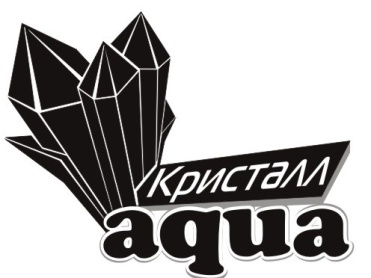                        Кристальное качество, кристальная надежность                                 www.Kristall-aqua.ru тел.79-08-79                                        Входит в группу компаний   СантехГарант.  Допуск СРО №0396.00-2011-7105508637-С-151Условия гарантии   На все виды работ, указанных в Акте приемки, Подрядчик устанавливает гарантийный срок ОДИН ГОД, (иной срок ______________________  ) при условии:Заполнения системы тепло- водоносителем (с подачей необходимого давления) по окончании работ и в присутствии Исполнителя. Исключаются все претензии к исполнителю при затоплении и порче имущества, в случае невозможности опрессовки в присутствии исполнителя в момент окончания монтажа.Соблюдения эксплуатирующей организацией (котельная, ЖЭУ) норм подачи давления и температуры воды в системах водопровода и отопления;Соблюдения Заказчиком правил эксплуатации и обслуживания оборудования, предписанных изготовителем/установщиком, наличия профилактического обслуживания (при необходимости), соблюдения режима эксплуатации и т.д. * (см. Приложение3)Отсутствия следов ремонта оборудования неуполномоченными лицами;Гарантия не распространяется на регулировку арматуры унитазных бачков, разрыв прокладок и засоры в сифонах, шлангах и аэраторах смесителей. Гарантия на шланги к унитазам, смесителям и т.п. – две недели.Порядок оплаты  Заказчик подтверждает, что работы по Акту приемки выполнены качественно, в оговоренный срок, согласно проекту (документальному или устному), и претензий к Подрядчику не имеет. Исключаются все претензии к компании “Кристалл-Aqua”, в том числе претензии о возврате какой-либо части оплаченной после подписания данного Акта суммы.           Подрядчик:                                                                 Заказчик:МП                                                                                                           ______________ / Астапов А.Ю. /                            _____________ / ________________ /                     подпись                                                                                                           подпись    080413Вниманию клиентов, кто считает, что обращаясь напрямую к монтажникам, ему выйдет дешевле! Во-первых, наши монтажники оснащены транспортом, спецодеждой, инструментом и оборудованием компании, соответственно, работа вне фирмы – это обман руководства, этим Вы провоцируете их на увольнение, во-вторых, они загружены работой вперёд на 1-2 недели, и в-третьих – они Вам не смогут предоставить необходимых документов ни на гарантию, ни на оформление в Управляющей Компании. Делайте выводы.